Overnattingsliste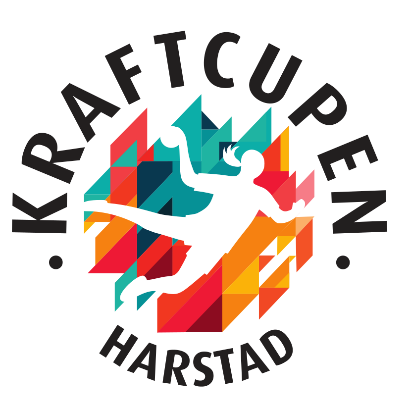 Alle som skal overnatte i klasserom må registreres med navn og
fødselsår. I tillegg må det være en ansvarlig som er registrert med navn
og mobilnummer.LAG:
Totalantall: Lagets overnattingsansvarlig

……………………………………………..				…………………
(navn)								(mobil)
NavnFødt (år)